ANEXO V – REQUERIMENTO DE ISENÇÃO DE PAGAMENTO DE TAXA DE INSCRIÇÃO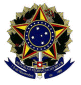 SERVIÇO PÚBLICO FEDERALUNIVERSIDADE FEDERAL DE PERNAMBUCOPROGRAMA DE PÓS-GRADUAÇÃO EM SERVIÇO SOCIALFORMULÁRIO DE SOLICITAÇÃO DE ISENÇÃO DE TAXA DE INSCRIÇÃOSr(a).  Coordenadora do Programa de Pós-Graduação em Serviço Social da Universidade Federal de Pernambuco. _______________________________________________________ (nome completo do candidato), RG n° __________________, Órgão Expedidor ____, CPF n° _______________________, Número de Identificação Social (NIS) n° ________________________________, residente à Rua/Av/Praça _________________________________________________________, Número _____, Apto ________, na cidade de ____________________, Estado de ______, requer a Vossa Senhoria isenção de taxa de inscrição para o Concurso Público de Seleção e Admissão – Ano Letivo 2017, ao corpo discente do Programa de Pós-Graduação em Serviço Social -nível _____________________ que será realizado pelo referido Programa, considerando os requisitos e condições estabelecidos no item ----- do Edital n˚ ______, de _________________(data), publicado no Diário Oficial da União n° ________, de _____________________(data). Nestes termos,Pede deferimento,Recife, ____ de _____________ de __________________________________________________(Assinatura do candidato)